Manchester In-house Day Services Transport Manchester City Council is currently exploring options regarding the provision of transport for people using our in-house day services. Most people have a Learning Disability and/or are Autistic. We are interested in hearing from potential suppliers of transport services. We would like your views on the feasibility of our service requirements, any ideas for improvements and your indicative costs. Please note, we are at an exploratory stage, any views from suppliers will be treated in confidence and will not be taken as any kind of offer or commitment. Similarly, this enquiry should not be taken as an indication that we will tender for these services, or that the outline below is definitive.Operational Requirements for a Transport Model Locations (3): Heathfield Day Centre, Ross Place Day Centre and Hall Lane Day Centre. Day Time Support (Day Services) - Manchester Local Care Organisation (manchesterlco.org) The transport required is within the Manchester boundaries.   Per location - 2 fully accessible vehicles with a driver and at least 8 seats and 2 wheelchair spaces. Seats will need to be easily removed when more wheelchair spaces are required. 3 seats in the front of the vehicle would not be suitable. Based on the current number of people using transport and the number of wheelchair spaces needed, both vehicles will be required to complete 2 runs. Pickup runs between the hours of 8.30am - 10am. Return journeys home between 3.30pm and 5pm. Monday to Friday.One driver and minibus to be available during the day, per location, for local excursions to leisure facilities such as swimming pools and gymnasiums and other places of interest. This will also enable people who find a full day too tiring to have shorter days. Please provide costings for having a second vehicle all day.  Current Citizen numbers using transport: 81 across the 3 centres. (Heathfield 32, Ross Place 23, Hall Lane 26).  Total number of collection and return home journeys a week: 650 based on citizens attending for up to 5 days a week. (Heathfield 268, Ross Place 156, Hall Lane 226).Availability for excursions outside Greater Manchester 4 times a year per Centre.Passenger Assistants would be supplied by Manchester City Council.We welcome any feedback on these requirements from potential suppliers. Please use this short questionnaire https://forms.office.com/e/dtXVwKJc3t to tell us your views, all questions are optional. Please respond by Wednesday 26th June. Thank you. 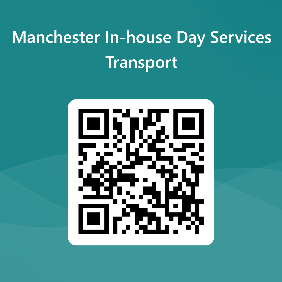 